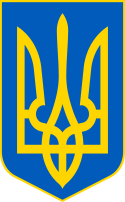 У К Р А Ї Н ААВАНГАРДІВСЬКА СЕЛИЩНА  РАДАОДЕСЬКОГО РАЙОНУ ОДЕСЬКОЇ ОБЛАСТІР І Ш Е Н Н Я    Розглянувши технічну документації із землеустрою щодо інвентаризації земель комунальної власності, з метою формування земельних ділянок, що знаходяться в користуванні ГРОМАДСЬКОЇ ОРГАНІЗАЦІЇ «САДОВЕ ТОВАРИСТВО «ЛЕБІДЬ», розташованої на території Авангардівської селищної ради Одеського району Одеської області (за межами населеного пункту), розроблену ТОВ «ОДЕСЬКА ПРОЕКТНА ЗЕМЛЕВПОРЯДНА ГРУПА» (кваліфікаційні сертифікати № 013350 від 11.11.2016 та № 002369 від 20.05.2013), враховуючи пропозиції Постійної комісії селищної ради з питань земельних відносин, природокористування, охорони пам’яток, історичного середовища та екологічної політики, керуючись ст.ст. 12, 20, 78, 83, 122, 186 Земельного кодексу України, пунктом 34 частини 1 ст. 26 Закону України «Про місцеве самоврядування в Україні», ст.19, 25, 57 Закону України «Про землеустрій», Авангардівська селищна рада вирішила:  1. Затвердити «Технічну документації із землеустрою щодо інвентаризації земель комунальної власності, з метою формування земельних ділянок, що знаходяться в користуванні ГРОМАДСЬКОЇ ОРГАНІЗАЦІЇ «САДОВЕ ТОВАРИСТВО «ЛЕБІДЬ», розташованої на території Авангардівської селищної ради Одеського району Одеської області (за межами населеного пункту)».2. ГО «СТ «ЛЕБІДЬ» зареєструвати відповідно до діючого законодавства:- земельну ділянку загальною площею 0,0539 га, кадастровий номер 5123783200:01:003:2343, з цільовим призначенням для колективного садівництва (код КВЦПЗД 01.06);- земельну ділянку загальною площею 0,0016 га, кадастровий номер 5123783200:01:003:2344, з цільовим призначенням для колективного садівництва (код КВЦПЗД 01.06);- земельну ділянку загальною площею 0,0006 га, кадастровий номер 5123783200:01:003:2345, з цільовим призначенням для колективного садівництва (код КВЦПЗД 01.06).№ 2363 -VІІІвід 10.11.2023 р.3. Контроль за виконанням рішення покласти на постійну комісію з питань земельних відносин, природокористування, охорони пам’яток, історичного середовища та екологічної політики.Селищний голова                                                         Сергій ХРУСТОВСЬКИЙ№ 2363 -VІІІвід 10.11.2023 р.Про затвердження технічної документації із землеустрою щодо інвентаризації земель ГО «СТ «ЛЕБІДЬ»